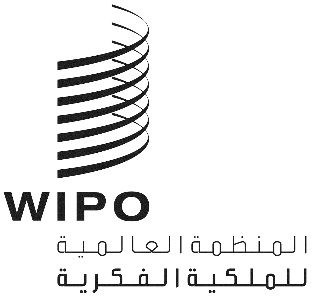 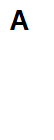 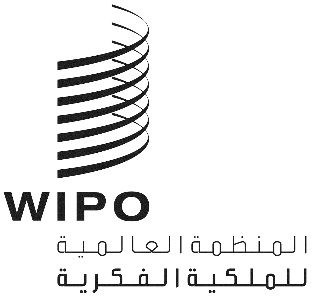 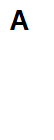 sccr/45/1 prov. 2الأصل: بالإنكليزيةالتاريخ: 7 مارس 2024اللجنة الدائمة المعنية بحق المؤلف والحقوق المجاورةالدورة الخامسة والأربعونجنيف، من 15 إلى 19 أبريل 2024مشروع جدول الأعمالمن إعداد الأمانةافتتاح الدورةاعتماد جدول أعمال الدورة الخامسة والأربعيناعتماد منظمات غير حكومية جديدةحماية هيئات البثالتقييدات والاستثناءات لفائدة المكتبات ودور المحفوظاتالتقييدات والاستثناءات لفائدة مؤسسات التعليم والبحث ولفائدة الأشخاص ذوي إعاقات أخرىمسائل أخرىاقتراح لتحليل حق المؤلف المتعلق بالبيئة الرقميةجلسة إعلامية بشأن الفرص والتحديات التي يثيرها الذكاء الاصطناعي التوليدي من حيث صلتها بحق المؤلفاقتراح من السنغال والكونغو لإدراج حق التتبع في جدول أعمال العمل المقبل للجنة الدائمة المعنية بحق المؤلف والحقوق المجاورة التابعة للمنظمة العالمية للملكية الفكريةاقتراح مقدم من الاتحاد الروسي بشأن تعزيز حماية حقوق مخرجي المسرح على الصعيد الدولياقتراح بشأن دراسة تركّز على إدراج حق الإعارة للجمهور في جدول أعمال اللجنة الدائمة المعنية بحق المؤلف والحقوق المجاورة التابعة للمنظمة العالمية للملكية الفكرية (الويبو) وفي عملها المقبلاقتراح بإجراء دراسة عن حقوق مؤلفي المواد السمعية البصرية ومكافأتهم مقابل استغلال مصنفاتهمأية مسائل أخرىاختتام الدورة[نهاية الوثيقة]